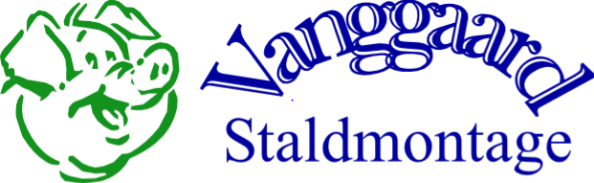 Ansvarsbevidst bogholderi- og regnskabsmedarbejder ca. 20 timer pr. ugeKan du lide at arbejde selvstændig, have en alsidig arbejdsdag og er du ikke bleg for at tage ansvar – så er det med stor sandsynlighed dig vi står og mangler.Vanggaard Staldmontage er en mindre familieejet staldmontage-virksomhed med 7-10 ansatte.Af primære arbejdsopgaver kan nævnes:Løbende bogføringKreditorbogholderi med registrering af faktura i lagermodulFakturering med afsæt i elektronisk tids- og materialeregistreringDebitorbogholderi - herunder rykning af debitorPeriodiseringBank – betaling og afstemningLøbende vedligehold af lager i samarbejde med lagerchefAfstemning og opgørelser i forbindelse med månedsrapporteringAfstemning og indberetning af momsUdarbejdelse af tilbudKlargøring af årsregnskab til revisorDiverse ad-hoc opgaverOm dig:Du har en solid faglig viden, samt relevant uddannelse – gerne med kendskab til C5/Uniconta Du har et positivt sind, trives i en mindre virksomhed med en flad organisation, hvor dagligdagen byder på mange forskelligartede arbejdsopgaver. Du har sans for detaljerne, håndterer flere bolde i luften, og har det godt med selvstændigt at tage ansvar for dit arbejdsområde.Du er fleksibel og mødestabil, arbejder selvstændigt og struktureret, har det fint med deadlines.Du tilbydes:Barselsvikariat – ca. 20 timer pr. uge – opstart 1.09.2020Et spændende og alsidigt job, hvor du får mulighed for at præge din arbejdsdag og udvikle dine arbejdsopgaverEt godt og tillidsfuldt samarbejdsmiljø, hvor dine primære samarbejdspartnere vil være ejerlederneHøj grad af frihed under ansvarEn flad organisationsstruktur, hvor omgangstone er uformelMulighed for at styrke/præge udviklingen i firmaet   Har du spørgsmål til stillingen, er du meget velkommen til at kontakte Pia Løkke Vanggård på telefon 61 36 26 42. Du kan også læse mere om virksomheden på http://staldmontage.dk/ Lyder stillingen som noget for dig, så send info omhandlende ALLE nedenstående punkter – inden den 22.06.2020 – Ansættelsessamtaler forventes afholdt torsdag d. 25.06.2020 (+ evt. lørdag d. 04.07.2020) Ansøgning, CV samt evt. relevante papirer Forventninger til lønniveau via funktionen "Søg stillingen" eller på mail til pia@staldmontage.dk – mrk:  ”Ansøgning kontor 2020”